План-конспект открытого урока по теме «Christmas»(Рождество) в 5 классеТема: «Christmas»Класс: 5бЗадачи:Воспитательная: повысить интерес к изучению английского языка,  расширить знания учащихся о культурных традициях страны изучаемого языка.Образовательная: научить употреблять новую лексику в речи.Развивающая: развить у учащихся навыки восприятия речи на слух.Цель: Познакомить учащихся с особенностями традиций празднования Рождества в Великобритании. Оборудование: учебник 5 класс, интерактивная доска, презентация, раздаточный материал (карточки со словами и заданиями), видео и аудио материалы.Ход  урока:1) Приветствие и ознакомление учащихся с темой урока.T:   - Good morning, boys and girls. I’m very glad to see you.  Today we will speak about Holidays. Do you know what does it mean?Holiday – это слово обозначает – праздник.T:  - Boys  and girls do you like Holidays?P:  - Yes, I do.T:  - Look at the blackboard ant try to guess, what holiday will we discuss today?P:  - ChristmasT:  - Название его зашифровано, вы должны разгадать шифр.This is the name of our Holiday. Please, let’s guess this name.Today we ‘ll speak about Christmas. The 25th of December: Christmas.2) Работа с новой лексикойНа слайдах новые слова, учитель раздаёт карточки со словами, дети повторяют слова за учителемУпражнение 1Угадай слово. На слайдах картинки, дети называют слова по-английски.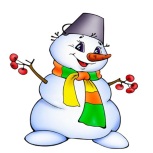 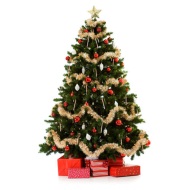 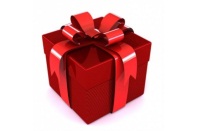 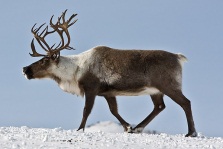 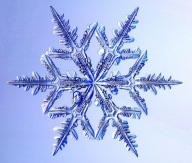 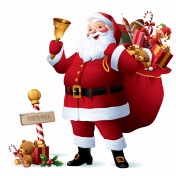 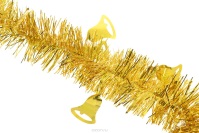 Упражнение 2Соедини картинку и рисунок
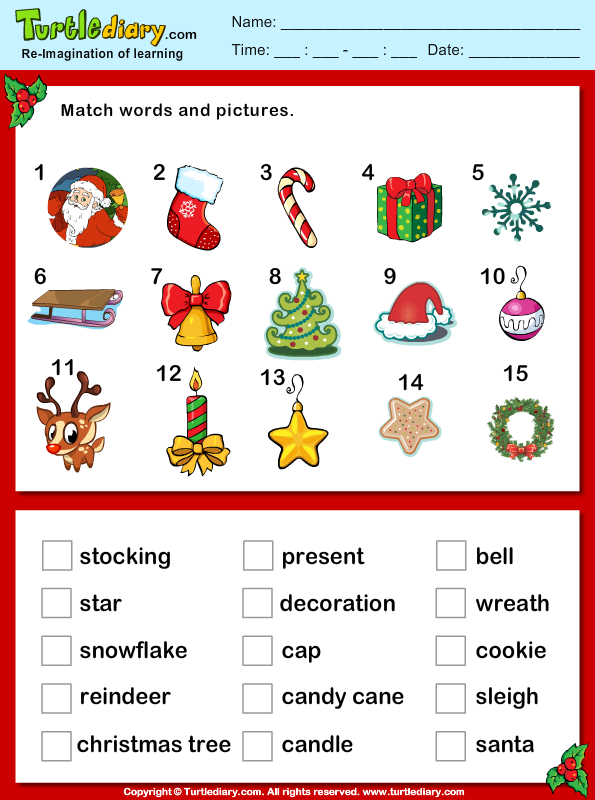 Упражнение 3Вставь слова в текст. На карточках учитель раздаёт предложения, дети вставляют слова.Every year I decorate________._____brought me a lot of presents last year.John pulled_________yesterday.We always play_________in winter.My favourite winter holiday is________.My mum _________ a lot of  friends and relatives for dinner.We decorate our house with_______ and_________.It is snowing! There are so many beautiful_________s outside!3)Отработка навыков чтения.Чтение текста______ стр_______Задания после текста упр______ стр_______4) Физкультминутка5) Работа с видеоматериалом.Прослушивание песни  «Rudolph,the red-nosed deer»6) Выполнение заданий после прослушивания песни.True/ falseRudolph is a blue-nosed reindeerReindeer like Rudolph’s noseReindeer called him namesSanta took Rudolph in his sleighRudolph wasn’t happy in the end.Answer the questions:What was the name of a red-nosed deer?Why did others call him names?Did he have shining nose?Did Rudolph play any reindeer games?Did you like the song?Чтение стихотворения о Рудольфе упр_____стр______7)Устная речьNow let’s tell me what do you think about Christmas?8)ОткрыткиOh, I know that you have prepared your own cards to your classmates. Show me, please. They’re so nice. Les Congratulate each other with such nice holiday. Merry Christmas!9) РефлексияIf you like the lesson, decorate our Christmas tree with the toys.10)Домашнее задание и выставление оценокABCDEFGHI123456789JKLMNOPQR101112131415161718STUVWXYZ1920212223242526CHRISTMAS38189192013119